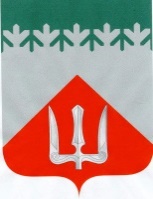 А Д М И Н И С Т Р А Ц И ЯВолховского муниципального районаЛенинградской  областиП О С Т А Н О В Л Е Н И Е    от 21 декабря 2020 г.                                                                                    № 3985                                                 ВолховО порядке уведомления муниципальнымислужащими администрации Волховского муниципального района Ленинградской области и её структурных подразделений о намерении выполнять иную оплачиваемую работуВ целях реализации требований части 2 статьи 11 Федерального закона от 02.03.2007 № 25-ФЗ «О муниципальной службе в Российской Федерации» с целью предотвращения конфликта интересов на муниципальной службе                    п о с т а н о в л я ю:1. Утвердить Порядок уведомления муниципальными служащими администрации Волховского муниципального района Ленинградской области и её структурных подразделений о намерении выполнять иную оплачиваемую работу согласно приложению №1.2. Начальнику отдела муниципальной службы и кадров администрации Волховского муниципального района ознакомить муниципальных служащих администрации под подпись с Порядком уведомления муниципальными служащими администрации Волховского муниципального района Ленинградской области и её структурных подразделений о намерении выполнять иную оплачиваемую работу (далее – Порядок).3. Руководителям структурных подразделений администрации, имеющим статус юридического лица, руководствоваться утверждённым Порядком.4. Признать утратившим силу постановление администрации Волховского муниципального района Ленинградской области от 23.06.2015                   № 1232 «О порядке уведомления муниципальным служащим администрации Волховского муниципального района Ленинградской области и её структурных подразделений о выполнении иной оплачиваемой работы».5. Контроль за исполнением  настоящего постановления возложить на заместителя главы администрации по безопасности Карандашову С.В. Глава администрации                                                                               А.В. БрицунИсп.Кириллова Н.Г., 78-816Приложение №1УТВЕРЖДЕН постановлением администрацииВолховского муниципального района Ленинградской области от 21 декабря 2020 г. N 3985ПОРЯДОКуведомления муниципальными служащими администрации Волховского муниципального района Ленинградской области и её структурных подразделений о намерении выполнять иную оплачиваемую работу1. Настоящий Порядок разработан на основании части 2 статьи 11 Федерального закона от 02.03.2007 № 25-ФЗ «О муниципальной службе в Российской Федерации» с целью предотвращения конфликта интересов на муниципальной службе и устанавливает процедуру уведомления главы администрации Волховского муниципального района Ленинградской области и руководителей структурных подразделений администрации, наделенных статусом юридического лица (далее - работодатели), о намерении выполнять муниципальными служащими администрации Волховского муниципального района и её структурных подразделений (далее – муниципальные служащие) иной оплачиваемой работы.2. Муниципальные служащие, за исключением муниципального служащего, замещающего должность главы администрации по контракту, в соответствии с частью 2 статьи 11 Федерального закона от 02.03.2007 «О муниципальной службе Российской Федерации» вправе с предварительным письменным уведомлением представителя нанимателя (работодателя) выполнять иную оплачиваемую работу, если это не повлечет за собой конфликт интересов и если иное не предусмотрено вышеуказанным Федеральным законом.3. Выполнение муниципальным служащим иной оплачиваемой работы должно осуществляться в свободное от муниципальной службы время в соответствии с требованиями трудового законодательства.4. В настоящем Порядке под иной оплачиваемой работой понимается любая работа (в том числе научная, творческая, преподавательская) муниципального служащего на условиях трудового договора по совместительству или гражданско-правового договора в коммерческих либо некоммерческих организациях на возмездной основе в свободное от муниципальной службы время.5. Муниципальный служащий, планирующий выполнять иную оплачиваемую работу, направляет работодателю уведомление в письменной форме.Уведомление о намерении выполнять иную оплачиваемую работу (далее - уведомление) предоставляется муниципальным служащим в срок не менее чем за 5 рабочих дней до начала выполнения указанной работы. Вновь назначенные муниципальные служащие, выполняющие иную оплачиваемую работу на день назначения на должность муниципальной службы, уведомляют нанимателя о выполнении иной оплачиваемой работы в день назначения на должность муниципальной службы.Каждый случай предполагаемых изменений вида деятельности, характера, места или условий работы, выполняемой муниципальным служащим, или заключения нового договора (в том числе в связи с истечением срока предыдущего договора) требует отдельного уведомления и рассмотрения.6. Муниципальными служащими администрации Волховского муниципального района уведомление подается на имя представителя нанимателя (работодателя) по форме согласно приложению 1 к Порядку и представляется должностным лицам отдела муниципальной службы и кадров администрации Волховского муниципального района.Муниципальными служащими структурных подразделений администрации, наделенных статусом юридического лица, уведомление подается на имя представителя нанимателя (работодателя) по форме согласно приложению 2 к Порядку и представляется лицу, ответственному за ведение кадрового делопроизводства в структурных подразделениях администрации, наделенных статусом юридического лица.7. В уведомлении в обязательном порядке должна содержаться следующая информация:- наименование организации либо фамилия, имя и отчество физического лица, с которым заключено соглашение о выполнении иной оплачиваемой работы;- дата начала выполнения иной оплачиваемой работы и/или период, в течение которого планируется ее выполнение;-  предполагаемый график занятости;- основание выполнения оплачиваемой работы (трудовой договор, гражданско-правовой договор, иное основание);- место работы;- должность, характер работы, сведения об основных обязанностях муниципального служащего при ее выполнении, содержание выполняемых    работ/оказываемых услуг, иные сведения, которые муниципальный служащий считает необходимым сообщить.8. Регистрация уведомлений производится соответственно ответственными должностными лицами отдела муниципальной службы и кадров администрации или лицами, ответственными за ведение кадрового делопроизводства структурных подразделений администрации, наделенных статусом юридического лица (далее - ответственными должностными лицами), в день их поступления в Журнале регистрации уведомлений муниципальными служащими представителя нанимателя (работодателя) о намерении выполнять иную оплачиваемую работу по форме согласно приложению № 3 к настоящему Порядку.9. Зарегистрированное уведомление не позднее трех рабочих дней со дня его регистрации передается ответственными должностными лицами представителю нанимателя (работодателю).10. Работодатель в бланке уведомления подтверждает, что выполнение муниципальным служащим иной оплачиваемой работы не приведет к возникновению конфликта интересов и предполагаемый график иной работы не препятствует исполнению им должностных обязанностей по замещаемой должности муниципальной службы в течение установленной продолжительности служебного времени.11. Копия зарегистрированного уведомления выдается муниципальному служащему на руки. 12. В случае, если работодатели усматривают, что выполнение иной оплачиваемой работы может повлечь конфликт интересов, или обнаружения признаков, указывающих на возможное возникновение конфликта интересов, работодатели в срок не позднее 3 рабочих дней направляют уведомление муниципального служащего с соответствующей резолюцией в комиссию по соблюдению требований к служебному поведению муниципальных служащих администрации Волховского муниципального района Ленинградской области и её структурных подразделений, наделенных правами юридического лица,  руководителей подведомственных организаций, и урегулированию конфликта интересов (далее - комиссия).13. В случае установления комиссией возможности возникновения конфликта интересов при выполнении иной оплачиваемой работы муниципальному служащему рекомендуется отказаться от предложения о выполнении иной оплачиваемой работы, о чем муниципальный служащий информируется путем вручения соответствующей выписки из протокола заседания комиссии.14. После рассмотрения уведомление приобщается к личному делу муниципального служащего.15. Невыполнение требований настоящего Порядка влечет за собой ответственность, предусмотренную законодательством о муниципальной службе.Приложение №1 к Порядку уведомления муниципальными служащими администрации Волховского муниципального района Ленинградской области и её структурных подразделений о намерении выполнять иную оплачиваемую работуФорма Главе администрации Волховского муниципального районаЛенинградской области________________________________(ФИО представителя нанимателя)от ________________________________(наименование замещаемой должности________________________________________________________                  (наименование структурного подразделения администрации)_______________________________________________________  (ФИО  муниципального служащего)Уведомлениемуниципального служащего администрации  Волховского муниципального района Ленинградской области о намерении выполнять иную оплачиваемую работу В соответствии с частью 2 ст. 11 Федерального закона от 2 марта                       2007 г. № 25-ФЗ «О муниципальной службе в Российской Федерации» уведомляю Вас о намерении выполнять иную оплачиваемую работу Характер деятельности: __________________________________________                                                                                                               (педагогическая, научная, творческая или иная деятельность)___________________________________________________________________ .Содержание выполняемых работ/оказываемых услуг:_____________________________________________________________________________________                 (основные функции и тематика работы (обучение студентов, предмет преподавания, темы лекций; ведение бухучета)____________________________________________________________________в период(ы) с «_____» ___________ 20___г. по «______» _____________20___г.по рабочим дням: ____________________________________________________,(часы работы)по выходным дням:___________________________________________________,(часы работы)в соответствии с _____________________________________________________                                                                                   (трудовым договором (совместительство), гражданско-правовым договором и т.п.)в организации: _______________________________________________________(указать наименование организации)____________________________________________________________________,расположенной по адресу: _____________________________________________,                                                               (указать юридический и фактический адрес)в должности: ________________________________________________________(заполняется при наличии)___________________________________________________________________ .Иные сведения:__________________________________________________(заполняется при необходимости сообщить дополнительные сведения)___________________________________________________________________ .Работа будет выполняться в свободное от муниципальной службы время и не повлечет за собой конфликта интересов.При выполнении работы обязуюсь соблюдать требования, предусмотренные ст.14 и ст.14.2 Федерального закона от 02.03.2007 № 25-ФЗ «О муниципальной службе в Российской Федерации», а также правила внутреннего трудового распорядка администрации Волховского муниципального района Ленинградской области. «___» __________________ 20__ г. _________________ / ___________________                                                                                                                              (подпись)                                                   (ФИО)Заявление зарегистрировано  «____»_________________20___ г.   №______________________________________________________________________________(подпись, ФИО работника кадровой службы)Мнение представителя нанимателя (работодателя):____________________________________________________________________указывается обоснование, что выполнение муниципальным служащим иной оплачиваемой работы____________________________________________________________________не приведет (может привести) к возникновению конфликта____________________________________________________________________интересов и предполагаемый график иной работы не препятствует  (препятствует) исполнению________________________________________________________________________________________________________________________должностных обязанностей по замещаемой должности муниципальной службы . «_____»_______________20_____г.  ___________ _________________________                                                                                                                         (подпись)                                                    (ФИО)Приложение №2 к Порядку уведомления муниципальными служащими администрации Волховского муниципального района Ленинградской области и её структурных подразделений о намерении выполнять иную оплачиваемую работуФорма Председателю__________________________________ (наименование структурного подразделения администрации, наделенного статусом юридического лица) __________________________________(ФИО представителя нанимателя)Уведомлениемуниципального служащего администрации  Волховского муниципального района Ленинградской области о намерении выполнять иную оплачиваемую работу В соответствии с частью 2 ст. 11 Федерального закона от 2 марта                       2007 г. № 25-ФЗ «О муниципальной службе в Российской Федерации» уведомляю Вас о намерении выполнять иную оплачиваемую работу Характер деятельности: __________________________________________                                                                                                               (педагогическая, научная, творческая или иная деятельность)___________________________________________________________________ .Содержание выполняемых работ/оказываемых услуг:_____________________________________________________________________________________                 (основные функции и тематика работы (обучение студентов, предмет преподавания, темы лекций; ведение бухучета)____________________________________________________________________в период(ы) с «_____» ___________ 20___г. по «______» _____________20___г.по рабочим дням: ____________________________________________________,(часы работы)по выходным дням:___________________________________________________,(часы работы)в соответствии с _____________________________________________________                                                                                   (трудовым договором (совместительство), гражданско-правовым договором и т.п.)в организации: _______________________________________________________(указать наименование организации)____________________________________________________________________,расположенной по адресу: _____________________________________________,                                                               (указать юридический и фактический адрес)в должности: ________________________________________________________(заполняется при наличии)___________________________________________________________________ .Иные сведения:__________________________________________________(заполняется при необходимости сообщить дополнительные сведения)___________________________________________________________________ .Работа будет выполняться в свободное от муниципальной службы время и не повлечет за собой конфликта интересов.При выполнении работы обязуюсь соблюдать требования, предусмотренные ст.14 и ст.14.2 Федерального закона от 02.03.2007 № 25-ФЗ «О муниципальной службе в Российской Федерации», а также правила внутреннего трудового распорядка администрации Волховского муниципального района Ленинградской области. «___» __________________ 20__ г. _________________ / ___________________                                                                                                                              (подпись)                                                   (ФИО)Заявление зарегистрировано  «____»_________________20___ г.   №______________________________________________________________________________(подпись, ФИО работника кадровой службы)Мнение представителя нанимателя (работодателя):____________________________________________________________________указывается обоснование, что выполнение муниципальным служащим иной оплачиваемой работы____________________________________________________________________не приведет (может привести) к возникновению конфликта____________________________________________________________________интересов и предполагаемый график иной работы не препятствует  (препятствует) исполнению________________________________________________________________________________________________________________________должностных обязанностей по замещаемой должности муниципальной службы . «_____»_______________20_____г.  ___________ _________________________                                                                                                                         (подпись)                                                    (ФИО)Приложение № 3к Порядку уведомления муниципальными служащимиадминистрации  Волховского муниципального района и её структурных подразделений о намерениивыполнять иную оплачиваемую работуФормаЖУРНАЛрегистрации уведомлений муниципальными служащими представителя нанимателя (работодателя) о намерении выполнять иную оплачиваемую работу№ п/пДата регистрацииФИО муниципального служащего, представившего уведомлениеДолжность муниципального служащего, представившего уведомлениеФИО сотрудника, принявшего уведомлениеДата рассмотрения уведомления и решение представителя нанимателя (работодателя)Дата рассмотрения уведомления и содержание принятого решения по результатам рассмотрения уведомления  комиссией по соблюдению требований к служебному поведению муниципальных служащих администрации Волховского муниципального района Ленинградской области и её структурных подразделений, наделенных правами юридического лица, руководителей подведомственных организаций, и урегулированию конфликта интересовОтметка об ознакомлении муниципального служащего с принятым решением (дата, подпись)